                  Meeting of the Parish Council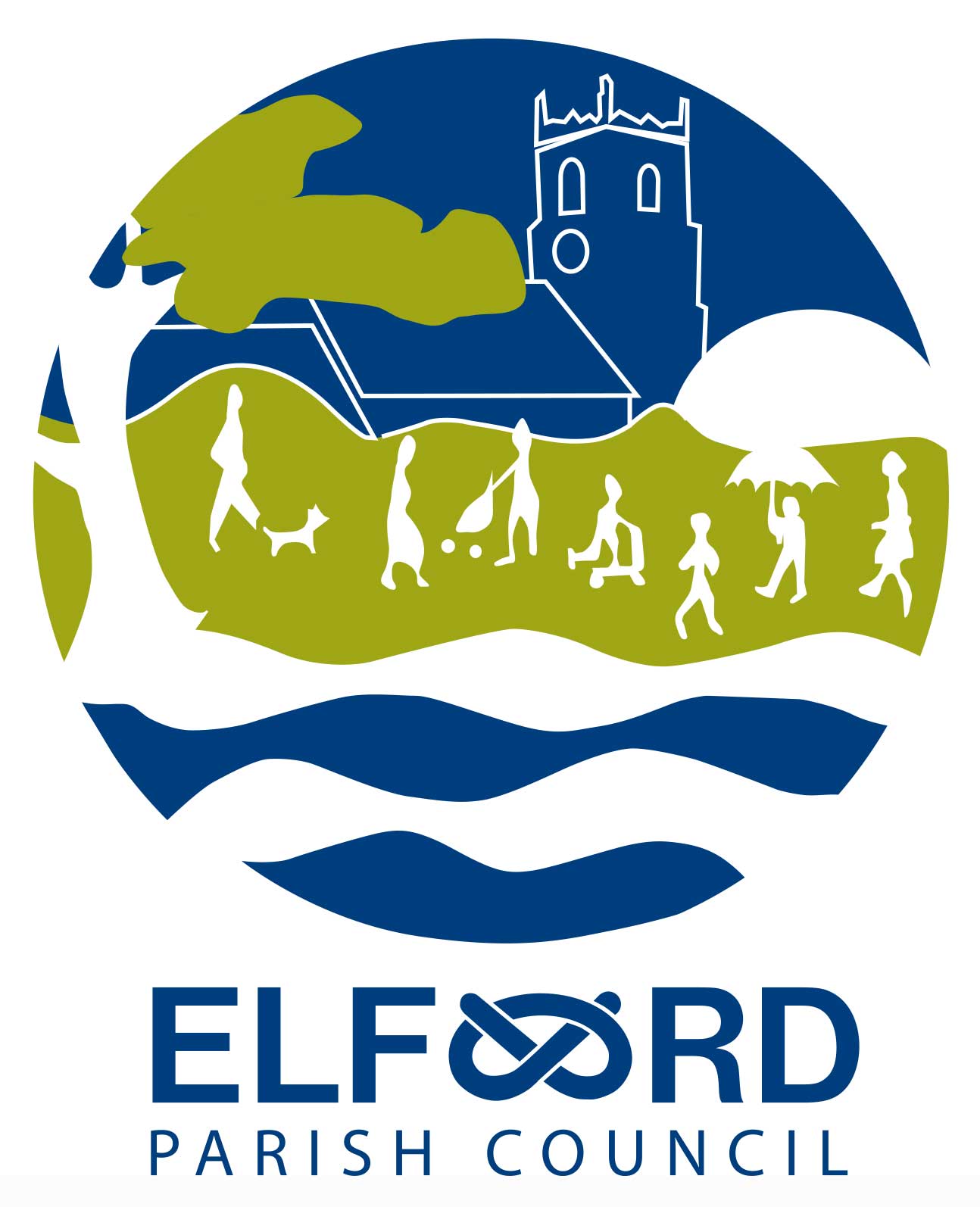 Monday 11th April 2022, 7 pm at Elford Village HallA G E N D AOpen Forum – to receive any questions or comments from residents.To receive Apologies for Absence     To receive Declarations of InterestTo approve the Minutes of the Meeting of 14th March 2022To consider HM The Queen’s Platinum Jubilee celebrations To co-opt a Member of the Parish Council to fill a casual vacancyTo receive the Clerk’s Report									To consider any Planning MattersTo receive an update on development sitesTo consider Playground refurbishment and grant funding To consider siting of benches donated by a local firmTo consider a village CCTV systemTo receive questions and reports from Councillors	To receive Correspondence	To receive a Financial Report   To consider authorising Schedule of Accounts for payment					Date of Next Meeting :  Annual Meeting 9th May at 7pm; Annual Parish Assembly, date and time tbc